EMBASSY OF BOSNIA AND HERZEGOVINA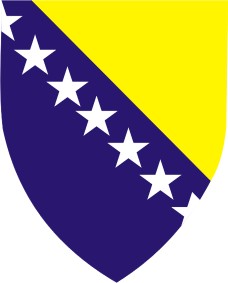 SkopjeАМБАСАДА НА БОСНА И ХЕРЦЕГОВИНАСкопјеAMBASADA BOSNE I HERCEGOVINE ● АМБАСАДА БОСНЕ И ХЕРЦЕГОВИНЕ ● VELEPOSLANSTVO BOSNE I HERCEGOVINEPOTREBNA DOKUMENTACIJA ZA EVIDENTIRANJE JMBG ZA LICE ČIJE JE ROĐENJE REGISTROVANO U BIHPopuniti obrazac prijave za evidenciju JMB (obrazac JMB-7)Priložiti kopiju pasošaPriložiti originalan izvod iz MKR (bez ograničenog roka trajanja)Priložiti originalan izvod iz MKU (ne stariji od 6 mjeseci)Ambasada BiH će elektronski izvršiti dostavu prijave nadležnim organima BiH i o prispijeću odgovora, odnosno o evidentiranju JMB će telefonski obavijestiti stranku.Evidentiranje JMB-a je besplatan postupak20-ti Oktomvri br. 15, Skopje; Tel: +389 2 308 62 16, Fax: +389 2 308 62 21